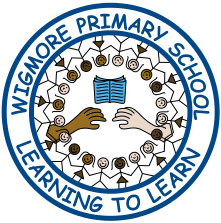 Apologies but due to supply issues the menu may occasionally change. Our kitchen staff work hard to provide a variety of                                         hot and cold dishes for each child. Our meat is farm assured. 50% of our food is locally sourced (subject to availability). Week commencing: 17/04/23 | 08/05/23 | 05/06/23 | 26/06/23 | 17/07/23Week commencing: 17/04/23 | 08/05/23 | 05/06/23 | 26/06/23 | 17/07/23Week commencing: 17/04/23 | 08/05/23 | 05/06/23 | 26/06/23 | 17/07/23Week commencing: 17/04/23 | 08/05/23 | 05/06/23 | 26/06/23 | 17/07/23Week commencing: 17/04/23 | 08/05/23 | 05/06/23 | 26/06/23 | 17/07/23Week commencing: 17/04/23 | 08/05/23 | 05/06/23 | 26/06/23 | 17/07/23WEEK 1MONDAYTUESDAYWEDNESDAYTHURSDAYFRIDAYMain Meal(Meat)Petit pain roll with ham and pasta[Gluten]Pork meat balls in tomato sauce with potato wedges [Gluten]Roast chicken Roast potatoesYorkshire pudding[Gluten, Milk, Egg]Pork sausage-meat pinwheels and herby potatoes[Gluten, Milk]Fish cake and chips[Gluten, Fish]Alternative Meal (Vegetarian)Petit pain roll with fish fingers and pasta [Gluten, Fish]Vegetable ravioli [Gluten]Roast Quorn [Milk, Egg]Roast potatoesYorkshire pudding [Gluten, Milk, Egg]Macaroni cheese and garlic bread[Gluten, Milk]Cheese and tomato pizza and chips[Milk, Gluten]Third Choice (Lighter option)Petit pain roll with cheese and pasta [Milk, Gluten]Jacket potato with cheese[Milk]Cold tuna pasta[Gluten, Fish]Vegetables (Salad available on Mon, Tues, Thu, Fri)SweetcornColeslaw[Milk]CarrotsGreen beansCabbageBroccoli GravySpaghetti hoops[Gluten]PeasBaked beansSweetcornDessertCookies [Egg, Milk, Gluten]Fruit/Yogurt [Milk]Iced sponge cake[Milk, Egg, Gluten]Fruit/Yogurt [Milk]Fruit jelly, custard pots, cheese & crackers[Cheese, Milk]Fruit/Yogurt [Milk]Chocolate krispie cake [Gluten, Milk]Fruit/Yogurt [Milk]Ice Cream[Milk]Fruit/Yogurt [Milk]